Weather during the previous forecast periodAccording to meteorological data recorded at Agro meteorological Observatory, Pusa (Bihar), average maximum and minimum temperature were 23.5°C and 8.4°C respectively. Average relative humidity was 94 percent at 0700 hrs. and 69 percent at 1400 hrs. Soil temperature at 5 cm depth was 12.2°C at 0700 hrs. and 20.5°C at 1400 hrs. Average wind speed, daily sunshine hours and average daily evaporation were 1.7km/hr, 4.5 hours and 1.4 mm respectively. Dry weather prevailed during this period. Light morning fog persisted upto 7-8 AM across north Bihar region.Medium Range Weather Forecast      (27 - 31 December,   2017)(Begusarai)Advisory for the farmers(A. Sattar)(Nodal Officer)Weather during the previous forecast periodAccording to meteorological data recorded at Agro meteorological Observatory, Pusa (Bihar), average maximum and minimum temperature were 23.5°C and 8.4°C respectively. Average relative humidity was 94 percent at 0700 hrs. and 69 percent at 1400 hrs. Soil temperature at 5 cm depth was 12.2°C at 0700 hrs. and 20.5°C at 1400 hrs. Average wind speed, daily sunshine hours and average daily evaporation were 1.7km/hr, 4.5 hours and 1.4 mm respectively. Dry weather prevailed during this period. Light morning fog persisted upto 7-8 AM across north Bihar region.Medium Range Weather Forecast      (27 - 31 December,   2017) (Darbhanga)Advisory for the farmers(A. Sattar)(Nodal Officer)Weather during the previous forecast periodAccording to meteorological data recorded at Agro meteorological Observatory, Pusa (Bihar), average maximum and minimum temperature were 23.5°C and 8.4°C respectively. Average relative humidity was 94 percent at 0700 hrs. and 69 percent at 1400 hrs. Soil temperature at 5 cm depth was 12.2°C at 0700 hrs. and 20.5°C at 1400 hrs. Average wind speed, daily sunshine hours and average daily evaporation were 1.7km/hr, 4.5 hours and 1.4 mm respectively. Dry weather prevailed during this period. Light morning fog persisted upto 7-8 AM across north Bihar region.Medium Range Weather Forecast      (27 - 31 December,   2017) (East Champaran)Advisory for the farmers (A. Sattar)(Nodal Officer)Weather during the previous forecast periodAccording to meteorological data recorded at Agro meteorological Observatory, Pusa (Bihar), average maximum and minimum temperature were 23.5°C and 8.4°C respectively. Average relative humidity was 94 percent at 0700 hrs. and 69 percent at 1400 hrs. Soil temperature at 5 cm depth was 12.2°C at 0700 hrs. and 20.5°C at 1400 hrs. Average wind speed, daily sunshine hours and average daily evaporation were 1.7km/hr, 4.5 hours and 1.4 mm respectively. Dry weather prevailed during this period. Light morning fog persisted upto 7-8 AM across north Bihar region.Medium Range Weather Forecast      (27 - 31 December,   2017) (Gopalganj)Advisory for the farmers (A. Sattar)(Nodal Officer)Weather during the previous forecast periodAccording to meteorological data recorded at Agro meteorological Observatory, Pusa (Bihar), average maximum and minimum temperature were 23.5°C and 8.4°C respectively. Average relative humidity was 94 percent at 0700 hrs. and 69 percent at 1400 hrs. Soil temperature at 5 cm depth was 12.2°C at 0700 hrs. and 20.5°C at 1400 hrs. Average wind speed, daily sunshine hours and average daily evaporation were 1.7km/hr, 4.5 hours and 1.4 mm respectively. Dry weather prevailed during this period. Light morning fog persisted upto 7-8 AM across north Bihar region.Medium Range Weather Forecast      (27 - 31 December,   2017) (Madhubani)Advisory for the farmers(A. Sattar)(Nodal Officer)Weather during the previous forecast periodAccording to meteorological data recorded at Agro meteorological Observatory, Pusa (Bihar), average maximum and minimum temperature were 23.5°C and 8.4°C respectively. Average relative humidity was 94 percent at 0700 hrs. and 69 percent at 1400 hrs. Soil temperature at 5 cm depth was 12.2°C at 0700 hrs. and 20.5°C at 1400 hrs. Average wind speed, daily sunshine hours and average daily evaporation were 1.7km/hr, 4.5 hours and 1.4 mm respectively. Dry weather prevailed during this period. Light morning fog persisted upto 7-8 AM across north Bihar region.Medium Range Weather Forecast      (27 - 31 December,   2017) (Muzaffarpur)Advisory for the farmers (A. Sattar)(Nodal Officer)\Weather during the previous forecast periodAccording to meteorological data recorded at Agro meteorological Observatory, Pusa (Bihar), average maximum and minimum temperature were 23.5°C and 8.4°C respectively. Average relative humidity was 94 percent at 0700 hrs. and 69 percent at 1400 hrs. Soil temperature at 5 cm depth was 12.2°C at 0700 hrs. and 20.5°C at 1400 hrs. Average wind speed, daily sunshine hours and average daily evaporation were 1.7km/hr, 4.5 hours and 1.4 mm respectively. Dry weather prevailed during this period. Light morning fog persisted upto 7-8 AM across north Bihar region.Medium Range Weather Forecast      (27 - 31 December,   2017) (Samastipur)Advisory for the farmers (A. Sattar)(Nodal Officer)Weather during the previous forecast periodAccording to meteorological data recorded at Agro meteorological Observatory, Pusa (Bihar), average maximum and minimum temperature were 23.5°C and 8.4°C respectively. Average relative humidity was 94 percent at 0700 hrs. and 69 percent at 1400 hrs. Soil temperature at 5 cm depth was 12.2°C at 0700 hrs. and 20.5°C at 1400 hrs. Average wind speed, daily sunshine hours and average daily evaporation were 1.7km/hr, 4.5 hours and 1.4 mm respectively. Dry weather prevailed during this period. Light morning fog persisted upto 7-8 AM across north Bihar region.Medium Range Weather Forecast      (27 - 31 December,   2017) (Saran)Advisory for the farmers (A. Sattar)(Nodal Officer)Weather during the previous forecast periodAccording to meteorological data recorded at Agro meteorological Observatory, Pusa (Bihar), average maximum and minimum temperature were 23.5°C and 8.4°C respectively. Average relative humidity was 94 percent at 0700 hrs. and 69 percent at 1400 hrs. Soil temperature at 5 cm depth was 12.2°C at 0700 hrs. and 20.5°C at 1400 hrs. Average wind speed, daily sunshine hours and average daily evaporation were 1.7km/hr, 4.5 hours and 1.4 mm respectively. Dry weather prevailed during this period. Light morning fog persisted upto 7-8 AM across north Bihar region.Medium Range Weather Forecast      (27 - 31 December,   2017) (Shivhar)Advisory for the farmers (A. Sattar)(Nodal Officer)Weather during the previous forecast periodAccording to meteorological data recorded at Agro meteorological Observatory, Pusa (Bihar), average maximum and minimum temperature were 23.5°C and 8.4°C respectively. Average relative humidity was 94 percent at 0700 hrs. and 69 percent at 1400 hrs. Soil temperature at 5 cm depth was 12.2°C at 0700 hrs. and 20.5°C at 1400 hrs. Average wind speed, daily sunshine hours and average daily evaporation were 1.7km/hr, 4.5 hours and 1.4 mm respectively. Dry weather prevailed during this period. Light morning fog persisted upto 7-8 AM across north Bihar region.Medium Range Weather Forecast      (27 - 31 December,   2017) (Sitamadhi)Advisory for the farmers (A. Sattar)(Nodal Officer)Weather during the previous forecast periodAccording to meteorological data recorded at Agro meteorological Observatory, Pusa (Bihar), average maximum and minimum temperature were 23.5°C and 8.4°C respectively. Average relative humidity was 94 percent at 0700 hrs. and 69 percent at 1400 hrs. Soil temperature at 5 cm depth was 12.2°C at 0700 hrs. and 20.5°C at 1400 hrs. Average wind speed, daily sunshine hours and average daily evaporation were 1.7km/hr, 4.5 hours and 1.4 mm respectively. Dry weather prevailed during this period. Light morning fog persisted upto 7-8 AM across north Bihar region.Medium Range Weather Forecast      (27 - 31 December,   2017) (Siwan)Advisory for the farmers (A. Sattar)(Nodal Officer)Weather during the previous forecast periodAccording to meteorological data recorded at Agro meteorological Observatory, Pusa (Bihar), average maximum and minimum temperature were 23.5°C and 8.4°C respectively. Average relative humidity was 94 percent at 0700 hrs. and 69 percent at 1400 hrs. Soil temperature at 5 cm depth was 12.2°C at 0700 hrs. and 20.5°C at 1400 hrs. Average wind speed, daily sunshine hours and average daily evaporation were 1.7km/hr, 4.5 hours and 1.4 mm respectively. Dry weather prevailed during this period. Light morning fog persisted upto 7-8 AM across north Bihar region.Medium Range Weather Forecast      (27 - 31 December,   2017) (Vaishali)Advisory for the farmers (A. Sattar)(Nodal Officer)Weather during the previous forecast periodAccording to meteorological data recorded at Agro meteorological Observatory, Pusa (Bihar), average maximum and minimum temperature were 23.5°C and 8.4°C respectively. Average relative humidity was 94 percent at 0700 hrs. and 69 percent at 1400 hrs. Soil temperature at 5 cm depth was 12.2°C at 0700 hrs. and 20.5°C at 1400 hrs. Average wind speed, daily sunshine hours and average daily evaporation were 1.7km/hr, 4.5 hours and 1.4 mm respectively. Dry weather prevailed during this period. Light morning fog persisted upto 7-8 AM across north Bihar region.Medium Range Weather Forecast      (27 - 31 December,   2017) (West Champaran)Advisory for the farmers (A. Sattar)(Nodal Officer)GRAMIN KRISHI MAUSAM SEWA (GKMS)AGRO-METEOROLOGY DIVISIONDr. Rajendra Prasad Central Agricultural University, Pusa Samastipur, Bihar -848 125GRAMIN KRISHI MAUSAM SEWA (GKMS)AGRO-METEOROLOGY DIVISIONDr. Rajendra Prasad Central Agricultural University, Pusa Samastipur, Bihar -848 125GRAMIN KRISHI MAUSAM SEWA (GKMS)AGRO-METEOROLOGY DIVISIONDr. Rajendra Prasad Central Agricultural University, Pusa Samastipur, Bihar -848 125Bulletin No. 100Date: Tuesday, 26 December, 2017                                                                                                    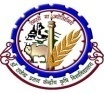   Phone No : 06274-240266Weather parameters27th December28thDecember29thDecember30th December31th DecemberRemarksRainfall(mm)00000Dry WeatherMax. T (°C)1920212322Maximum temperature will remain between 19-22°C and the minimum between 8-10°C.Mini. T (°C)988910Maximum temperature will remain between 19-22°C and the minimum between 8-10°C.Cloud cover (okta)00017Max Relative Humidity (%)4944707045Min Relative Humidity (%)3223212323Wind speed (kmph)105     007Wind direction(deg)westerlywesterlywesterlywesterlywesterlyCropsPhenophasesAdvisory (Based on weather forecast)Animals-Under the prevailing low temperature and cold wave condition, farmers are advised to take proper care of milch animals in terms of shelter and feeds. To maintain milk production, animals should be given medicines such as Fatomax and M-Power and also give them a mixture of minerals and vitamins @50 gm per animal every day.  Give probiotics to the animals to maintain proper digestion. Ample amount of fresh and clean water should also be given to the animals.WheatEarly vegetative stage/tilleringIf the attack of termite is observed in the wheat field, spray of Chloropyriphos 20 EC@ 2litres mixed with 20-25 kg sand per acre is advised.Farmers are advised to give 2nd irrigation in the crop, which is in 40-45 days stage.  Application of 30kg nitrogen per hectare is also advised after irrigation.MaizeVegetativeFarmers are advised to give irrigation in 50-55 days old maize crop. Application of 50 kg nitrogen per hectare is also advised after irrigation. This will help the crop against cold wave condition.Marigold FloweringTo protect the marigold flowers against blight disease, spray of Saaf @1.5 gm per liter of water is advised. MangoPre-flowering stageBefore the commencement of inflorescence in mango trees, spray of Imidachlor @0.5 ml or Propinophos @1.0 ml per liter of water is advised in the tree caonopies.Vegetables-Inter culturing is advised in vegetables crops and apply irrigation as per moisture condition in the fields. Application of 2% urea solution in the pea crop is advised for better yield.GRAMIN KRISHI MAUSAM SEWA (GKMS)AGRO-METEOROLOGY DIVISIONDr. Rajendra Prasad Central Agricultural University, Pusa Samastipur, Bihar -848 125GRAMIN KRISHI MAUSAM SEWA (GKMS)AGRO-METEOROLOGY DIVISIONDr. Rajendra Prasad Central Agricultural University, Pusa Samastipur, Bihar -848 125GRAMIN KRISHI MAUSAM SEWA (GKMS)AGRO-METEOROLOGY DIVISIONDr. Rajendra Prasad Central Agricultural University, Pusa Samastipur, Bihar -848 125Bulletin No. 100Date: Tuesday, 26 December, 2017                                                                                                      Phone No : 06274-240266Weather parameters27th December28thDecember29thDecember30th December31th DecemberRemarksRainfall(mm)00000Dry WeatherMax. T (°C)2525252526Dry WeatherMaximum temperature will remain between 19-22°C and the minimum between 8-10°C.Mini. T (°C)99888Dry WeatherMaximum temperature will remain between 19-22°C and the minimum between 8-10°C.Cloud cover (okta)00000Max Relative Humidity (%)9090808585Min Relative Humidity (%)5050404050Wind speed (kmph)43333Wind direction(deg)westerlywesterlywesterlywesterlywesterlyCropsPhenophasesAdvisory (Based on weather forecast)Animals-Under the prevailing low temperature and cold wave condition, farmers are advised to take proper care of milch animals in terms of shelter and feeds. To maintain milk production, animals should be given medicines such as Fatomax and M-Power and also give them a mixture of minerals and vitamins @50 gm per animal every day.  Give probiotics to the animals to maintain proper digestion. Ample amount of fresh and clean water should also be given to the animals.WheatEarly vegetative stage/tilleringIf the attack of termite is observed in the wheat field, spray of Chloropyriphos 20 EC@ 2litres mixed with 20-25 kg sand per acre is advised.Farmers are advised to give 2nd irrigation in the crop, which is in 40-45 days stage.  Application of 30kg nitrogen per hectare is also advised after irrigation.MaizeVegetativeFarmers are advised to give irrigation in 50-55 days old maize crop. Application of 50 kg nitrogen per hectare is also advised after irrigation. This will help the crop against cold wave condition.Marigold FloweringTo protect the marigold flowers against blight disease, spray of Saaf @1.5 gm per liter of water is advised. MangoPre-flowering stageBefore the commencement of inflorescence in mango trees, spray of Imidachlor @0.5 ml or Propinophos @1.0 ml per liter of water is advised in the tree caonopies.Vegetables-Inter culturing is advised in vegetables crops and apply irrigation as per moisture condition in the fields. Application of 2% urea solution in the pea crop is advised for better yield.GRAMIN KRISHI MAUSAM SEWA (GKMS)AGRO-METEOROLOGY DIVISIONDr. Rajendra Prasad Central Agricultural University, Pusa Samastipur, Bihar -848 125GRAMIN KRISHI MAUSAM SEWA (GKMS)AGRO-METEOROLOGY DIVISIONDr. Rajendra Prasad Central Agricultural University, Pusa Samastipur, Bihar -848 125GRAMIN KRISHI MAUSAM SEWA (GKMS)AGRO-METEOROLOGY DIVISIONDr. Rajendra Prasad Central Agricultural University, Pusa Samastipur, Bihar -848 125Bulletin No. 100Date: Tuesday, 26 December, 2017                                                                                                      Phone No : 06274-240266Weather parameters27th December28thDecember29thDecember30th December31th DecemberRemarksRainfall(mm)00000Dry WeatherMax. T (°C)2525242525Dry WeatherMaximum temperature will remain between 19-22°C and the minimum between 7- 9°C.Mini. T (°C)88788Dry WeatherMaximum temperature will remain between 19-22°C and the minimum between 7- 9°C.Cloud cover (okta)00000Max Relative Humidity (%)9090808585Min Relative Humidity (%)5050404050Wind speed (kmph)43333Wind direction(deg)westerlywesterlywesterlywesterlywesterlyCropsPhenophasesAdvisory (Based on weather forecast)Animals-Under the prevailing low temperature and cold wave condition, farmers are advised to take proper care of milch animals in terms of shelter and feeds. To maintain milk production, animals should be given medicines such as Fatomax and M-Power and also give them a mixture of minerals and vitamins @50 gm per animal every day.  Give probiotics to the animals to maintain proper digestion. Ample amount of fresh and clean water should also be given to the animals.WheatEarly vegetative stage/tilleringIf the attack of termite is observed in the wheat field, spray of Chloropyriphos 20 EC@ 2litres mixed with 20-25 kg sand per acre is advised.Farmers are advised to give 2nd irrigation in the crop, which is in 40-45 days stage.  Application of 30kg nitrogen per hectare is also advised after irrigation.MaizeVegetativeFarmers are advised to give irrigation in 50-55 days old maize crop. Application of 50 kg nitrogen per hectare is also advised after irrigation. This will help the crop against cold wave condition.Marigold FloweringTo protect the marigold flowers against blight disease, spray of Saaf @1.5 gm per liter of water is advised. MangoPre-flowering stageBefore the commencement of inflorescence in mango trees, spray of Imidachlor @0.5 ml or Propinophos @1.0 ml per liter of water is advised in the tree caonopies.Vegetables-Inter culturing is advised in vegetables crops and apply irrigation as per moisture condition in the fields. Application of 2% urea solution in the pea crop is advised for better yield.GRAMIN KRISHI MAUSAM SEWA (GKMS)AGRO-METEOROLOGY DIVISIONDr. Rajendra Prasad Central Agricultural University, Pusa Samastipur, Bihar -848 125GRAMIN KRISHI MAUSAM SEWA (GKMS)AGRO-METEOROLOGY DIVISIONDr. Rajendra Prasad Central Agricultural University, Pusa Samastipur, Bihar -848 125GRAMIN KRISHI MAUSAM SEWA (GKMS)AGRO-METEOROLOGY DIVISIONDr. Rajendra Prasad Central Agricultural University, Pusa Samastipur, Bihar -848 125Bulletin No. 100Date: Tuesday, 26 December, 2017                                                                                                      Phone No : 06274-240266Weather parameters27th December28thDecember29thDecember30th December31th DecemberRemarksRainfall(mm)00000Dry WeatherMax. T (°C)2525242525Dry WeatherMaximum temperature will remain between 19-22°C and the minimum between 8-10°C.Mini. T (°C)88788Dry WeatherMaximum temperature will remain between 19-22°C and the minimum between 8-10°C.Cloud cover (okta)00000Max Relative Humidity (%)9090808585Min Relative Humidity (%)5050404050Wind speed (kmph)43333Wind direction(deg)westerlywesterlywesterlywesterlywesterlyCropsPhenophasesAdvisory (Based on weather forecast)Animals-Under the prevailing low temperature and cold wave condition, farmers are advised to take proper care of milch animals in terms of shelter and feeds. To maintain milk production, animals should be given medicines such as Fatomax and M-Power and also give them a mixture of minerals and vitamins @50 gm per animal every day.  Give probiotics to the animals to maintain proper digestion. Ample amount of fresh and clean water should also be given to the animals.WheatEarly vegetative stage/tilleringIf the attack of termite is observed in the wheat field, spray of Chloropyriphos 20 EC@ 2litres mixed with 20-25 kg sand per acre is advised.Farmers are advised to give 2nd irrigation in the crop, which is in 40-45 days stage.  Application of 30kg nitrogen per hectare is also advised after irrigation.MaizeVegetativeFarmers are advised to give irrigation in 50-55 days old maize crop. Application of 50 kg nitrogen per hectare is also advised after irrigation. This will help the crop against cold wave condition.Marigold FloweringTo protect the marigold flowers against blight disease, spray of Saaf @1.5 gm per liter of water is advised. MangoPre-flowering stageBefore the commencement of inflorescence in mango trees, spray of Imidachlor @0.5 ml or Propinophos @1.0 ml per liter of water is advised in the tree caonopies.Vegetables-Inter culturing is advised in vegetables crops and apply irrigation as per moisture condition in the fields. Application of 2% urea solution in the pea crop is advised for better yield.GRAMIN KRISHI MAUSAM SEWA (GKMS)AGRO-METEOROLOGY DIVISIONDr. Rajendra Prasad Central Agricultural University, Pusa Samastipur, Bihar -848 125GRAMIN KRISHI MAUSAM SEWA (GKMS)AGRO-METEOROLOGY DIVISIONDr. Rajendra Prasad Central Agricultural University, Pusa Samastipur, Bihar -848 125GRAMIN KRISHI MAUSAM SEWA (GKMS)AGRO-METEOROLOGY DIVISIONDr. Rajendra Prasad Central Agricultural University, Pusa Samastipur, Bihar -848 125Bulletin No. 100Date: Tuesday, 26 December, 2017                                                                                                      Phone No : 06274-240266Weather parameters27th December28thDecember29thDecember30th December31th DecemberRemarksRainfall(mm)00000Dry WeatherMax. T (°C)2424242425Dry WeatherMaximum temperature will remain between 19-22°C and the minimum between 8-10°C.Mini. T (°C)88777Dry WeatherMaximum temperature will remain between 19-22°C and the minimum between 8-10°C.Cloud cover (okta)00000Max Relative Humidity (%)9090808585Min Relative Humidity (%)5050404050Wind speed (kmph)43333Wind direction(deg)westerlywesterlywesterlywesterlywesterlyCropsPhenophasesAdvisory (Based on weather forecast)Animals-Under the prevailing low temperature and cold wave condition, farmers are advised to take proper care of milch animals in terms of shelter and feeds. To maintain milk production, animals should be given medicines such as Fatomax and M-Power and also give them a mixture of minerals and vitamins @50 gm per animal every day.  Give probiotics to the animals to maintain proper digestion. Ample amount of fresh and clean water should also be given to the animals.WheatEarly vegetative stage/tilleringIf the attack of termite is observed in the wheat field, spray of Chloropyriphos 20 EC@ 2litres mixed with 20-25 kg sand per acre is advised.Farmers are advised to give 2nd irrigation in the crop, which is in 40-45 days stage.  Application of 30kg nitrogen per hectare is also advised after irrigation.MaizeVegetativeFarmers are advised to give irrigation in 50-55 days old maize crop. Application of 50 kg nitrogen per hectare is also advised after irrigation. This will help the crop against cold wave condition.Marigold FloweringTo protect the marigold flowers against blight disease, spray of Saaf @1.5 gm per liter of water is advised. MangoPre-flowering stageBefore the commencement of inflorescence in mango trees, spray of Imidachlor @0.5 ml or Propinophos @1.0 ml per liter of water is advised in the tree caonopies.Vegetables-Inter culturing is advised in vegetables crops and apply irrigation as per moisture condition in the fields. Application of 2% urea solution in the pea crop is advised for better yield.GRAMIN KRISHI MAUSAM SEWA (GKMS)AGRO-METEOROLOGY DIVISIONDr. Rajendra Prasad Central Agricultural University, Pusa Samastipur, Bihar -848 125GRAMIN KRISHI MAUSAM SEWA (GKMS)AGRO-METEOROLOGY DIVISIONDr. Rajendra Prasad Central Agricultural University, Pusa Samastipur, Bihar -848 125GRAMIN KRISHI MAUSAM SEWA (GKMS)AGRO-METEOROLOGY DIVISIONDr. Rajendra Prasad Central Agricultural University, Pusa Samastipur, Bihar -848 125Bulletin No. 100Date: Tuesday, 26 December, 2017                                                                                                      Phone No : 06274-240266Weather parameters27th December28thDecember29thDecember30th December31th DecemberRemarksRainfall(mm)00000Dry WeatherMax. T (°C)2424242425Dry WeatherMaximum temperature will remain between 19-22°C and the minimum between 8-10°C.Mini. T (°C)1010999Dry WeatherMaximum temperature will remain between 19-22°C and the minimum between 8-10°C.Cloud cover (okta)00000Max Relative Humidity (%)9090808585Min Relative Humidity (%)5050404050Wind speed (kmph)43333Wind direction(deg)westerlywesterlywesterlywesterlywesterlyCropsPhenophasesAdvisory (Based on weather forecast)Animals-Under the prevailing low temperature and cold wave condition, farmers are advised to take proper care of milch animals in terms of shelter and feeds. To maintain milk production, animals should be given medicines such as Fatomax and M-Power and also give them a mixture of minerals and vitamins @50 gm per animal every day.  Give probiotics to the animals to maintain proper digestion. Ample amount of fresh and clean water should also be given to the animals.WheatEarly vegetative stage/tilleringIf the attack of termite is observed in the wheat field, spray of Chloropyriphos 20 EC@ 2litres mixed with 20-25 kg sand per acre is advised.Farmers are advised to give 2nd irrigation in the crop, which is in 40-45 days stage.  Application of 30kg nitrogen per hectare is also advised after irrigation.MaizeVegetativeFarmers are advised to give irrigation in 50-55 days old maize crop. Application of 50 kg nitrogen per hectare is also advised after irrigation. This will help the crop against cold wave condition.Marigold FloweringTo protect the marigold flowers against blight disease, spray of Saaf @1.5 gm per liter of water is advised. MangoPre-flowering stageBefore the commencement of inflorescence in mango trees, spray of Imidachlor @0.5 ml or Propinophos @1.0 ml per liter of water is advised in the tree caonopies.Vegetables-Inter culturing is advised in vegetables crops and apply irrigation as per moisture condition in the fields. Application of 2% urea solution in the pea crop is advised for better yield.GRAMIN KRISHI MAUSAM SEWA (GKMS)AGRO-METEOROLOGY DIVISIONDr. Rajendra Prasad Central Agricultural University, Pusa Samastipur, Bihar -848 125GRAMIN KRISHI MAUSAM SEWA (GKMS)AGRO-METEOROLOGY DIVISIONDr. Rajendra Prasad Central Agricultural University, Pusa Samastipur, Bihar -848 125GRAMIN KRISHI MAUSAM SEWA (GKMS)AGRO-METEOROLOGY DIVISIONDr. Rajendra Prasad Central Agricultural University, Pusa Samastipur, Bihar -848 125Bulletin No. 100Date: Tuesday, 26 December, 2017                                                                                                      Phone No : 06274-240266Weather parameters27th December28thDecember29thDecember30th December31th DecemberRemarksRainfall(mm)00000Dry WeatherMax. T (°C)1920202022Dry WeatherMaximum temperature will remain between 19-22°C and the minimum between 7- 9°C.Mini. T (°C)99888Dry WeatherMaximum temperature will remain between 19-22°C and the minimum between 7- 9°C.Cloud cover (okta)00000Max Relative Humidity (%)9090808585Min Relative Humidity (%)5050404050Wind speed (kmph)43333Wind direction(deg)westerlywesterlywesterlywesterlywesterlyCropsPhenophasesAdvisory (Based on weather forecast)Animals-Under the prevailing low temperature and cold wave condition, farmers are advised to take proper care of milch animals in terms of shelter and feeds. To maintain milk production, animals should be given medicines such as Fatomax and M-Power and also give them a mixture of minerals and vitamins @50 gm per animal every day.  Give probiotics to the animals to maintain proper digestion. Ample amount of fresh and clean water should also be given to the animals.WheatEarly vegetative stage/tilleringIf the attack of termite is observed in the wheat field, spray of Chloropyriphos 20 EC@ 2litres mixed with 20-25 kg sand per acre is advised.Farmers are advised to give 2nd irrigation in the crop, which is in 40-45 days stage.  Application of 30kg nitrogen per hectare is also advised after irrigation.MaizeVegetativeFarmers are advised to give irrigation in 50-55 days old maize crop. Application of 50 kg nitrogen per hectare is also advised after irrigation. This will help the crop against cold wave condition.Marigold FloweringTo protect the marigold flowers against blight disease, spray of Saaf @1.5 gm per liter of water is advised. MangoPre-flowering stageBefore the commencement of inflorescence in mango trees, spray of Imidachlor @0.5 ml or Propinophos @1.0 ml per liter of water is advised in the tree caonopies.Vegetables-Inter culturing is advised in vegetables crops and apply irrigation as per moisture condition in the fields. Application of 2% urea solution in the pea crop is advised for better yield.GRAMIN KRISHI MAUSAM SEWA (GKMS)AGRO-METEOROLOGY DIVISIONDr. Rajendra Prasad Central Agricultural University, Pusa Samastipur, Bihar -848 125GRAMIN KRISHI MAUSAM SEWA (GKMS)AGRO-METEOROLOGY DIVISIONDr. Rajendra Prasad Central Agricultural University, Pusa Samastipur, Bihar -848 125GRAMIN KRISHI MAUSAM SEWA (GKMS)AGRO-METEOROLOGY DIVISIONDr. Rajendra Prasad Central Agricultural University, Pusa Samastipur, Bihar -848 125Bulletin No. 100Date: Tuesday, 26 December, 2017                                                                                                      Phone No : 06274-240266Weather parameters27th December28thDecember29thDecember30th December31th DecemberRemarksRainfall(mm)00000Dry WeatherMax. T (°C)2525242525Dry WeatherMaximum temperature will remain between 17-22°C and the minimum between 8-10°C.Mini. T (°C)1010988Dry WeatherMaximum temperature will remain between 17-22°C and the minimum between 8-10°C.Cloud cover (okta)00000Max Relative Humidity (%)9090808585Min Relative Humidity (%)5050404050Wind speed (kmph)43333Wind direction(deg)westerlywesterlywesterlywesterlywesterlyCropsPhenophasesAdvisory (Based on weather forecast)Animals-Under the prevailing low temperature and cold wave condition, farmers are advised to take proper care of milch animals in terms of shelter and feeds. To maintain milk production, animals should be given medicines such as Fatomax and M-Power and also give them a mixture of minerals and vitamins @50 gm per animal every day.  Give probiotics to the animals to maintain proper digestion. Ample amount of fresh and clean water should also be given to the animals.WheatEarly vegetative stage/tilleringIf the attack of termite is observed in the wheat field, spray of Chloropyriphos 20 EC@ 2litres mixed with 20-25 kg sand per acre is advised.Farmers are advised to give 2nd irrigation in the crop, which is in 40-45 days stage.  Application of 30kg nitrogen per hectare is also advised after irrigation.MaizeVegetativeFarmers are advised to give irrigation in 50-55 days old maize crop. Application of 50 kg nitrogen per hectare is also advised after irrigation. This will help the crop against cold wave condition.Marigold FloweringTo protect the marigold flowers against blight disease, spray of Saaf @1.5 gm per liter of water is advised. MangoPre-flowering stageBefore the commencement of inflorescence in mango trees, spray of Imidachlor @0.5 ml or Propinophos @1.0 ml per liter of water is advised in the tree caonopies.Vegetables-Inter culturing is advised in vegetables crops and apply irrigation as per moisture condition in the fields. Application of 2% urea solution in the pea crop is advised for better yield.GRAMIN KRISHI MAUSAM SEWA (GKMS)AGRO-METEOROLOGY DIVISIONDr. Rajendra Prasad Central Agricultural University, Pusa Samastipur, Bihar -848 125GRAMIN KRISHI MAUSAM SEWA (GKMS)AGRO-METEOROLOGY DIVISIONDr. Rajendra Prasad Central Agricultural University, Pusa Samastipur, Bihar -848 125GRAMIN KRISHI MAUSAM SEWA (GKMS)AGRO-METEOROLOGY DIVISIONDr. Rajendra Prasad Central Agricultural University, Pusa Samastipur, Bihar -848 125Bulletin No. 100Date: Tuesday, 26 December, 2017                                                                                                      Phone No : 06274-240266Weather parameters27th December28thDecember29thDecember30th December31th DecemberRemarksRainfall(mm)00000Dry WeatherMax. T (°C)2424242425Dry WeatherMaximum temperature will remain between 17-22°C and the minimum between 8-10°C.Mini. T (°C)1010999Dry WeatherMaximum temperature will remain between 17-22°C and the minimum between 8-10°C.Cloud cover (okta)00000Max Relative Humidity (%)9090808585Min Relative Humidity (%)5050404050Wind speed (kmph)43333Wind direction(deg)westerlywesterlywesterlywesterlywesterlyCropsPhenophasesAdvisory (Based on weather forecast)Animals-Under the prevailing low temperature and cold wave condition, farmers are advised to take proper care of milch animals in terms of shelter and feeds. To maintain milk production, animals should be given medicines such as Fatomax and M-Power and also give them a mixture of minerals and vitamins @50 gm per animal every day.  Give probiotics to the animals to maintain proper digestion. Ample amount of fresh and clean water should also be given to the animals.WheatEarly vegetative stage/tilleringIf the attack of termite is observed in the wheat field, spray of Chloropyriphos 20 EC@ 2litres mixed with 20-25 kg sand per acre is advised.Farmers are advised to give 2nd irrigation in the crop, which is in 40-45 days stage.  Application of 30kg nitrogen per hectare is also advised after irrigation.MaizeVegetativeFarmers are advised to give irrigation in 50-55 days old maize crop. Application of 50 kg nitrogen per hectare is also advised after irrigation. This will help the crop against cold wave condition.Marigold FloweringTo protect the marigold flowers against blight disease, spray of Saaf @1.5 gm per liter of water is advised. MangoPre-flowering stageBefore the commencement of inflorescence in mango trees, spray of Imidachlor @0.5 ml or Propinophos @1.0 ml per liter of water is advised in the tree caonopies.Vegetables-Inter culturing is advised in vegetables crops and apply irrigation as per moisture condition in the fields. Application of 2% urea solution in the pea crop is advised for better yield.GRAMIN KRISHI MAUSAM SEWA (GKMS)AGRO-METEOROLOGY DIVISIONDr. Rajendra Prasad Central Agricultural University, Pusa Samastipur, Bihar -848 125GRAMIN KRISHI MAUSAM SEWA (GKMS)AGRO-METEOROLOGY DIVISIONDr. Rajendra Prasad Central Agricultural University, Pusa Samastipur, Bihar -848 125GRAMIN KRISHI MAUSAM SEWA (GKMS)AGRO-METEOROLOGY DIVISIONDr. Rajendra Prasad Central Agricultural University, Pusa Samastipur, Bihar -848 125Bulletin No. 100Date: Tuesday, 26 December, 2017                                                                                                      Phone No : 06274-240266Weather parameters27th December28thDecember29thDecember30th December31th DecemberRemarksRainfall(mm)00000Dry WeatherMax. T (°C)2424242425Dry WeatherMaximum temperature will remain between 17-22°C and the minimum between 7-10°C.Mini. T (°C)88777Dry WeatherMaximum temperature will remain between 17-22°C and the minimum between 7-10°C.Cloud cover (okta)00000Max Relative Humidity (%)9090808585Min Relative Humidity (%)5050404050Wind speed (kmph)43333Wind direction(deg)westerlywesterlywesterlywesterlywesterlyEasterly/ westerlyCropsPhenophasesAdvisory (Based on weather forecast)Animals-Under the prevailing low temperature and cold wave condition, farmers are advised to take proper care of milch animals in terms of shelter and feeds. To maintain milk production, animals should be given medicines such as Fatomax and M-Power and also give them a mixture of minerals and vitamins @50 gm per animal every day.  Give probiotics to the animals to maintain proper digestion. Ample amount of fresh and clean water should also be given to the animals.WheatEarly vegetative stage/tilleringIf the attack of termite is observed in the wheat field, spray of Chloropyriphos 20 EC@ 2litres mixed with 20-25 kg sand per acre is advised.Farmers are advised to give 2nd irrigation in the crop, which is in 40-45 days stage.  Application of 30kg nitrogen per hectare is also advised after irrigation.MaizeVegetativeFarmers are advised to give irrigation in 50-55 days old maize crop. Application of 50 kg nitrogen per hectare is also advised after irrigation. This will help the crop against cold wave condition.Marigold FloweringTo protect the marigold flowers against blight disease, spray of Saaf @1.5 gm per liter of water is advised. MangoPre-flowering stageBefore the commencement of inflorescence in mango trees, spray of Imidachlor @0.5 ml or Propinophos @1.0 ml per liter of water is advised in the tree caonopies.Vegetables-Inter culturing is advised in vegetables crops and apply irrigation as per moisture condition in the fields. Application of 2% urea solution in the pea crop is advised for better yield.GRAMIN KRISHI MAUSAM SEWA (GKMS)AGRO-METEOROLOGY DIVISIONDr. Rajendra Prasad Central Agricultural University, Pusa Samastipur, Bihar -848 125GRAMIN KRISHI MAUSAM SEWA (GKMS)AGRO-METEOROLOGY DIVISIONDr. Rajendra Prasad Central Agricultural University, Pusa Samastipur, Bihar -848 125GRAMIN KRISHI MAUSAM SEWA (GKMS)AGRO-METEOROLOGY DIVISIONDr. Rajendra Prasad Central Agricultural University, Pusa Samastipur, Bihar -848 125Bulletin No. 100Date: Tuesday, 26 December, 2017                                                                                                      Phone No : 06274-240266Weather parameters27th December28thDecember29thDecember30th December31th DecemberRemarksRainfall(mm)00000Dry WeatherMax. T (°C)2525242525Dry WeatherMaximum temperature will remain between 17-22°C and the minimum between 7-10°C.Mini. T (°C)88788Dry WeatherMaximum temperature will remain between 17-22°C and the minimum between 7-10°C.Cloud cover (okta)00000Max Relative Humidity (%)9090808585Min Relative Humidity (%)5050404050Wind speed (kmph)43333Wind direction(deg)westerlywesterlywesterlywesterlywesterlyEasterly/ westerlyCropsPhenophasesAdvisory (Based on weather forecast)Animals-Under the prevailing low temperature and cold wave condition, farmers are advised to take proper care of milch animals in terms of shelter and feeds. To maintain milk production, animals should be given medicines such as Fatomax and M-Power and also give them a mixture of minerals and vitamins @50 gm per animal every day.  Give probiotics to the animals to maintain proper digestion. Ample amount of fresh and clean water should also be given to the animals.WheatEarly vegetative stage/tilleringIf the attack of termite is observed in the wheat field, spray of Chloropyriphos 20 EC@ 2litres mixed with 20-25 kg sand per acre is advised.Farmers are advised to give 2nd irrigation in the crop, which is in 40-45 days stage.  Application of 30kg nitrogen per hectare is also advised after irrigation.MaizeVegetativeFarmers are advised to give irrigation in 50-55 days old maize crop. Application of 50 kg nitrogen per hectare is also advised after irrigation. This will help the crop against cold wave condition.Marigold FloweringTo protect the marigold flowers against blight disease, spray of Saaf @1.5 gm per liter of water is advised. MangoPre-flowering stageBefore the commencement of inflorescence in mango trees, spray of Imidachlor @0.5 ml or Propinophos @1.0 ml per liter of water is advised in the tree caonopies.Vegetables-Inter culturing is advised in vegetables crops and apply irrigation as per moisture condition in the fields. Application of 2% urea solution in the pea crop is advised for better yield.GRAMIN KRISHI MAUSAM SEWA (GKMS)AGRO-METEOROLOGY DIVISIONDr. Rajendra Prasad Central Agricultural University, Pusa Samastipur, Bihar -848 125GRAMIN KRISHI MAUSAM SEWA (GKMS)AGRO-METEOROLOGY DIVISIONDr. Rajendra Prasad Central Agricultural University, Pusa Samastipur, Bihar -848 125GRAMIN KRISHI MAUSAM SEWA (GKMS)AGRO-METEOROLOGY DIVISIONDr. Rajendra Prasad Central Agricultural University, Pusa Samastipur, Bihar -848 125Bulletin No. 100Date: Tuesday, 26 December, 2017                                                                                                      Phone No : 06274-240266Weather parameters27th December28thDecember29thDecember30th December31th DecemberRemarksRainfall(mm)00000Dry WeatherMax. T (°C)2424242425Dry WeatherMaximum temperature will remain between 17-22°C and the minimum between 9-12°C.Mini. T (°C)1010999Dry WeatherMaximum temperature will remain between 17-22°C and the minimum between 9-12°C.Cloud cover (okta)00000Max Relative Humidity (%)9090808585Min Relative Humidity (%)5050404050Wind speed (kmph)43333Wind direction(deg)westerlywesterlywesterlywesterlywesterlyCropsPhenophasesAdvisory (Based on weather forecast)Animals-Under the prevailing low temperature and cold wave condition, farmers are advised to take proper care of milch animals in terms of shelter and feeds. To maintain milk production, animals should be given medicines such as Fatomax and M-Power and also give them a mixture of minerals and vitamins @50 gm per animal every day.  Give probiotics to the animals to maintain proper digestion. Ample amount of fresh and clean water should also be given to the animals.WheatEarly vegetative stage/tilleringIf the attack of termite is observed in the wheat field, spray of Chloropyriphos 20 EC@ 2litres mixed with 20-25 kg sand per acre is advised.Farmers are advised to give 2nd irrigation in the crop, which is in 40-45 days stage.  Application of 30kg nitrogen per hectare is also advised after irrigation.MaizeVegetativeFarmers are advised to give irrigation in 50-55 days old maize crop. Application of 50 kg nitrogen per hectare is also advised after irrigation. This will help the crop against cold wave condition.Marigold FloweringTo protect the marigold flowers against blight disease, spray of Saaf @1.5 gm per liter of water is advised. MangoPre-flowering stageBefore the commencement of inflorescence in mango trees, spray of Imidachlor @0.5 ml or Propinophos @1.0 ml per liter of water is advised in the tree caonopies.Vegetables-Inter culturing is advised in vegetables crops and apply irrigation as per moisture condition in the fields. Application of 2% urea solution in the pea crop is advised for better yield.GRAMIN KRISHI MAUSAM SEWA (GKMS)AGRO-METEOROLOGY DIVISIONDr. Rajendra Prasad Central Agricultural University, Pusa Samastipur, Bihar -848 125GRAMIN KRISHI MAUSAM SEWA (GKMS)AGRO-METEOROLOGY DIVISIONDr. Rajendra Prasad Central Agricultural University, Pusa Samastipur, Bihar -848 125GRAMIN KRISHI MAUSAM SEWA (GKMS)AGRO-METEOROLOGY DIVISIONDr. Rajendra Prasad Central Agricultural University, Pusa Samastipur, Bihar -848 125Bulletin No. 100Date: Tuesday, 26 December, 2017                                                                                                      Phone No : 06274-240266Weather parameters27th December28thDecember29thDecember30th December31th DecemberRemarksRainfall(mm)00000Dry WeatherMax. T (°C)2424232424Dry WeatherMaximum temperature will remain between 19-22°C and the minimum between 6 -9°C.Mini. T (°C)77677Dry WeatherMaximum temperature will remain between 19-22°C and the minimum between 6 -9°C.Cloud cover (okta)00000Max Relative Humidity (%)9090808585Min Relative Humidity (%)5050404050Wind speed (kmph)43333Wind direction(deg)westerlywesterlywesterlywesterlywesterlyCropsPhenophasesAdvisory (Based on weather forecast)Animals-Under the prevailing low temperature and cold wave condition, farmers are advised to take proper care of milch animals in terms of shelter and feeds. To maintain milk production, animals should be given medicines such as Fatomax and M-Power and also give them a mixture of minerals and vitamins @50 gm per animal every day.  Give probiotics to the animals to maintain proper digestion. Ample amount of fresh and clean water should also be given to the animals.WheatEarly vegetative stage/tilleringIf the attack of termite is observed in the wheat field, spray of Chloropyriphos 20 EC@ 2litres mixed with 20-25 kg sand per acre is advised.Farmers are advised to give 2nd irrigation in the crop, which is in 40-45 days stage.  Application of 30kg nitrogen per hectare is also advised after irrigation.MaizeVegetativeFarmers are advised to give irrigation in 50-55 days old maize crop. Application of 50 kg nitrogen per hectare is also advised after irrigation. This will help the crop against cold wave condition.Marigold FloweringTo protect the marigold flowers against blight disease, spray of Saaf @1.5 gm per liter of water is advised. MangoPre-flowering stageBefore the commencement of inflorescence in mango trees, spray of Imidachlor @0.5 ml or Propinophos @1.0 ml per liter of water is advised in the tree caonopies.Vegetables-Inter culturing is advised in vegetables crops and apply irrigation as per moisture condition in the fields. Application of 2% urea solution in the pea crop is advised for better yield.